Федеральная служба исполнения наказанийФедеральное КАЗЕННОЕ образовательное учреждение 
высшего профессионального образования 
«Владимирский юридический институт 
Федеральной службы исполнения наказаний»МЕТОДИЧЕСКИЕ УКАЗАНИЯПО НАПИСАНИЮ ДОМАШНИХ КОНТРОЛЬНЫХ РАБОТ 
ПО УЧЕБНОЙ ДИСЦИПЛИНЕ 
«СУДЕБНАЯ МЕДИЦИНА И СУДЕБНАЯ ПСИХИАТРИЯ» Специальность 031001.65 Правоохранительная деятельностьСпециализация: оперативно-розыскная деятельность;узкая специализация: оперативно-розыскная деятельность в УИСКвалификация выпускника – специалистФорма обучения - заочнаяСоставитель:заместитель начальника кафедры криминалистикиполковник внутренней службыкандидат юридических наук, доцентНиколаева М.И.Обсуждены и одобрены 
на заседании кафедры«21» февраля 2013 г.Протокол №19  Владимир 2013Учебным планом института предусматривается выполнение слушателями факультета заочного обучения, домашней контрольной работы в виде практикума по дисциплине «Судебная медицина и судебная психиатрия». Учитывая, что данная категория обучаемых не имеет навыков и умений подготовки подобного вида работ, в целях преодоления возможных трудностей и ошибок предлагаются методические рекомендации, которые помогут обучаемым на всех основных этапах подготовки, написания и оформления домашней контрольной работы в виде практикума.В практике судебно-следственных органов часто встречаются вопросы, на которые нельзя ответить без специальных знаний. В этих случаях юристы нуждаются в помощи лиц, обладающих специальными познаниями и опытом в определенных областях - медицине, химии, бухгалтерском учете, инженерном деле, оружейной технике и т.д. Эти специалисты приглашаются в качестве экспертов, чтобы ответить на нужные следователю вопросы на глубоком профессиональном уровне.Судебная экспертиза – это процессуальное действие, состоящее из проведения исследования и дачи заключения экспертом по вопросам, разрешение которых требует специальных знаний в области науки, техники, искусства или ремесла и которые поставлены перед экспертом судом, судьей, органом дознания, следователем или прокурором, в целях установления обстоятельств, подлежащих доказыванию по конкретному делу. Судебная медицина тесно связана с рядом медицинских наук (хирургия, патологическая анатомия, травматология, акушерство и гинекология) и немедицинских наук (криминалистика, судебная химия, уголовное и гражданское право). Судебная медицина заимствует многие методы исследования из этих наук: метод электронной микроскопии, газожидкостной хроматографии, экспериментальное компьютерное моделирование, рентгенологический, фотографический, микро-макрофотосъемка в видимых, ультрафиолетовых и инфракрасных лучах спектра, трасологический метод, метод геномной дактилоскопии и др.Цель выполнения предлагаемых практических работ - закрепить полученные слушателями теоретические знания, привить им практические  навыки полученные во время практических занятий, необходимых при производстве действий по обнаружению, фиксации и изъятию вещественных доказательств биологического происхождения, их предварительному исследованию, а также научить грамотно оформлять уголовно-процессуальные документы.Задания практикума составлены в соответствии с программой и тематическим планом курса судебная медицина и судебная психиатрия. Электронную версию практикума необходимо получать у преподавателя-методиста факультета заочного обучения.Все задания выполняются слушателями под руководством преподавателя на занятиях или в часы самостоятельной работы.Черновые записи при выполнении заданий следует вести в отдельной тетради.Фрагменты протоколов и постановлений должны соответствовать требованиям, предъявляемым к составлению данных документов.Слушатели обязаны в назначенный преподавателем срок, в соответствии с графиком выполнения домашних контрольных работ, отчитываться по всем заданиям, предъявляя практикум для проверки.Зачтенные практические работы являются допуском к сдаче зачета  по курсу «Судебная медицина и судебная психиатрия».Для заполнения всех заданий тетради необходимо пользоваться литературой, обозначенной в библиографическом списке.Федеральная служба исполнения наказанийФедеральное КАЗЕННОЕ образовательное учреждение 
высшего профессионального образования 
«Владимирский юридический институт 
Федеральной службы исполнения наказаний»ПРАКТИКУМ ПО СУДЕБНОЙ МЕДИЦИНЕ И СУДЕБНОЙ ПСИХИАТРИИ(учебно-практическое пособие)Специальность 031001.65 Правоохранительная деятельностьСпециализация: оперативно-розыскная деятельность;узкая специализация: оперативно-розыскная деятельность в УИСКвалификация выпускника – специалистФорма обучения –заочнаяВладимир 20..УДКББКАвторы:А.С. Полянцев; канд. юрид. наук Д.С. Новиков (2,3); А.П. Хитев (5,6)Рецензенты:начальник ЭКЦ УМВД России по Владимирской области, 
полковник полиции П.А. Хитев;
доцент кафедры уголовно-процессуального права ВЮИ ФСИН России 
канд. юрид. наук В.В. РябчиковСодержит практические работы соответствующие разделу дисциплины «Судебная медицина и судебная психиатрия», составленные в соответствии с тематическим планом по данной дисциплине.Практикум предназначен для курсантов и слушателей высших учебных заведений ФСИН России.УДК ББК 		© ФКОУ ВПО «Владимирский юридический институт Федеральной службы исполнения наказаний»2012КРАТКИЕ МЕТОДИЧЕСКИЕ УКАЗАНИЯ ПО РАБОТЕ 
С ПРАКТИКУМОМУчебным планом института предусматривается выполнение слушателями факультета заочного обучения, домашней контрольной работы в виде практикума по дисциплине «Судебная медицина и судебная психиатрия». Учитывая, что данная категория обучаемых не имеет навыков и умений подготовки подобного вида работ, в целях преодоления возможных трудностей и ошибок предлагаются методические рекомендации, которые помогут обучаемым на всех основных этапах подготовки, написания и оформления домашней контрольной работы в виде практикума.Одной из форм обучения, предусмотренной тематическим планом по дисциплине «Судебная медицина и судебная психиатрия», является самостоятельная работа обучающихся. Под самостоятельной работой понимается планируемая работа обучающихся, выполняемая по заданию и при методическом руководстве преподавателя, но без его непосредственного участия. Она предназначена не только для овладения знаниями по изучаемой учебной дисциплине, но и для формирования навыков самостоятельной работы в учебной, научной и профессиональной деятельности, способности самостоятельно решать возникающие проблемы. Дидактические задачи самостоятельной работы обучающихся состоят, прежде всего, в том, чтобы:закреплять знания и умения, полученные в часы аудиторных занятий, расширять и углублять их;формировать умения и навыки самообразования;развивать познавательную активность, самостоятельность мышления и творческие способности.Цель выполнения работ предлагаемого практикума: закрепить полученные слушателями теоретические знания, привить им практические навыки использования возможностей судебно-медицинской и судебно-психиатрической экспертиз, а также обучить тактике проведения отдельных следственных действий, научить грамотно оформлять уголовно-процессуальные документы.Задания практикума составлены в соответствии с программой и тематическим планом дисциплины «Судебная медицина и судебная психиатрия». Задания выполняются слушателями под руководством преподавателя на занятиях и в часы самостоятельной работы.Черновые записи при выполнении заданий следует вести в отдельной тетради.Фрагменты протоколов и постановлений должны соответствовать требованиям, предъявляемыми к составлению данных документов.Слушатели обязаны в назначенный преподавателем срок, в соответствии с графиком выполнения домашних контрольных работ, отчитываться по всем заданиям, предъявляя практикум для проверки по каждой теме.Зачтенные практические работы являются допуском к сдаче зачета по дисциплине «Судебная медицина и судебная психиатрия».Тема № 1 «Предмет, содержание и задачи судебной медицины. Процессуальные и организационные основы судебно-медицинской экспертизы»Задание № 1. Дайте следующие определения:Судебная медицина – это (продолжите)___________________________________________________________________________________________________________________________________________________________________________________________________________________________________________________________________________________________________________________________________________________________________________________________________________________________________________________________________________________________________________________________________________________________________________________________________________________________Судебная медицинская экспертиза – это (продолжите)___________________________________________________________________________________________________________________________________________________________________________________________________________________________________________________________________________________________________________________________________________________________________________________________________________________________________________________________________________________________________________________________________________________________________________________________________________________________Задание № 2. Используя схему № 1, на следующей странице, составьте организационную структуру бюро судебно-медицинской экспертизы субъекта федерации (областного, краевого, республиканского).Задание № 3Обязанности судебно-медицинского эксперта:_________________________________________________________________________________________________________________________________________________________________________________________________________________________________________________________________________________________________________________________________________________________________________________________________________________________________________________________________________________________________________________________________________________________________________________________________________________________________________________________________________________________________________________________________________________________________________________________________________________________________________________________________________________________________________________________________________________________________________________________________________________________________________________________________________________________________________________________________________________________________________________________________________________________________________________________________________________________________________________________________________________________________________________________Схема  №1организационная структура бюро судебно-медицинской экспертизы субъекта федерации (областного, краевого, республиканского)Задание № 4.Права судебно-медицинского эксперта________________________________________________________________________________________________________________________________________________________________________________________________________________________________________________________________________________________________________________________________________________________________________________________________________________________________________________________________________________________________________________________________________________________________________________________________________________________________________________________________________________________________________________________________________________________________________________________________________________________________________________________________________________________________________________________________________________________________________________________________________________________________________________________________________________________________________________________________________________________________________________________________________________________________________________________________________________________________________________________________________________________________________________________________________________________________________________________________________________________________________________________________________________________________________________________Тема № 2 «Судебно-медицинская травматология. Экспертиза тупой и острой травмы. Огнестрельные повреждения»Задание № 1. Дайте следующие определения:Травма – это (продолжите)________________________________________________________________________________________________________________________________________________________________________________________________________________________________________________________________________________________________________________________________________________________________________________________________________________Тупой предмет – это (продолжите)___________________________________________________________________________________________________________________________________________________________________________________________________________________________________________________________________________________________________________________________________________________________________________________________________________________________________________________________________________________________________________________________________________________________________________________________________________________________Острый  предмет – это (продолжите)___________________________________________________________________________________________________________________________________________________________________________________________________________________________________________________________________________________________________________________________________________________________________________________________________________________________________________________________________________________________________________________________________________________________________________________________________________________________Огнестрельное оружие – это (продолжите)___________________________________________________________________________________________________________________________________________________________________________________________________________________________________________________________________________________________________________________________________________________________________________________________________________________________________________________________________________________________________________________________________________________________________________________________________________________________Повреждающие факторы выстрела – это (продолжите)___________________________________________________________________________________________________________________________________________________________________________________________________________________________________________________________________________________________________________________________________________________________________________________________________________________________________________________________________________________________________________________________________________________________________________________________________________________________Задание № 2. Используя приложения №1-2, перечислите в таблице № 1 основные области тела человекаПриложение 1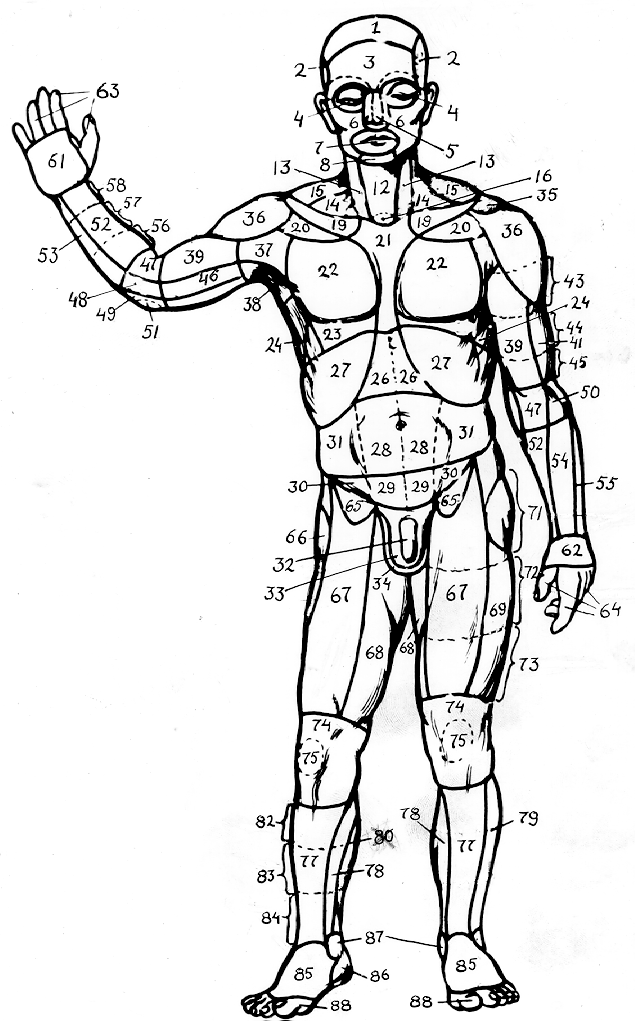 Приложение 2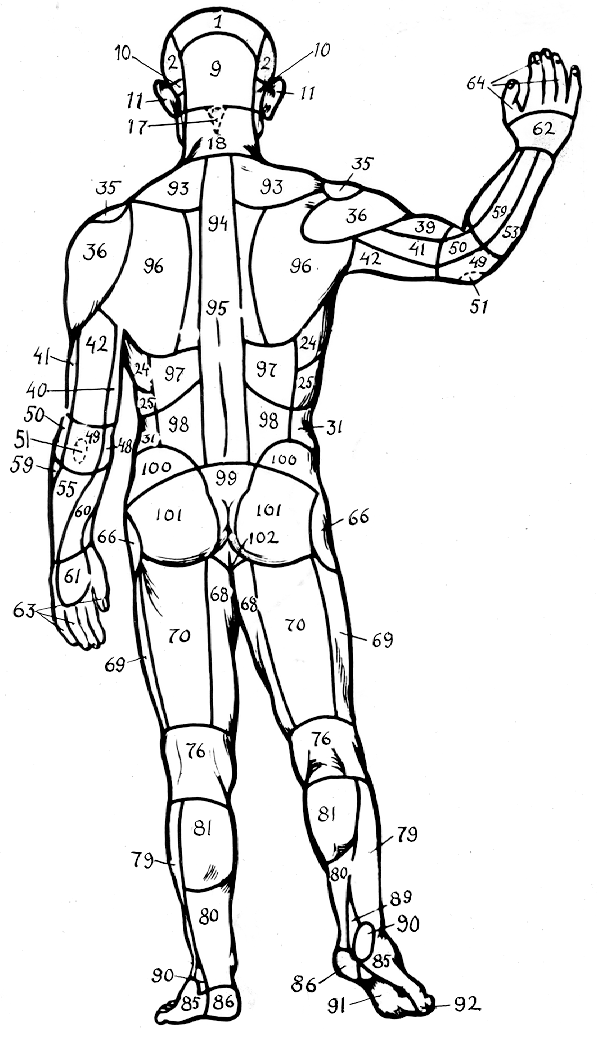 Таблица № 1 Области тела человекаТаблица № 1. ПродолжениеТаблица № 1. ПродолжениеЗадание №3Используя таблицу №2, составьте характеристику ран, причиненных острыми предметамиТаблица №2Характеристика ран, причиненных острыми предметамиЗадание № 4. Используя таблицу № 3, составьте характеристику травматических воздействий, приводящие к возникновению повреждений от действия тупых предметов.Таблица № 3Травматические воздействия, приводящие к возникновению повреждений от действия тупых предметов.Задание № 5. Заполните таблицу № 4Таблица № 4 Виды автомобильной травмы и механизмы образования повреждений.Тема № 3 «Судебно-медицинская экспертиза повреждений от действия физических факторов. Механическая асфиксия»Задание № 1.  Дайте следующие определения:Механическая асфиксия – это (продолжите)________________________________________________________________________________________________________________________________________________________________________________________________________________________________________________________________________________________________________________________________________________________________________________________________________________Странгуляционная борозда – это (продолжите)__________________________________________________________________________________________________________________________________________________________________________________________________________________________________________________________________________________________________________________________________________________________________________________________________________________Электрометка – это (продолжите)_______________________________________________________________________________________________________________________________________________________________________________________________________________________________________________________________________________________________________________________________________________Задание №2Перечислите виды механической асфиксии и дайте им краткое определение:___________________________________________________________________________________________________________________________________________________________________________________________________________________________________________________________________________________________________________________________________________________________________________________________________________________________________________________________________________________________________________________________________________________________________________________________________________________________________________________________________________________________________________________________________________________________________________________________________________________________________________________________________________________________________________________________________________________________________________________________Задание № 3. Ответьте на вопросы теста (напротив правильного ответа поставьте галочку):По внешнему виду ссадины можно установить:материал травмирующего предметадавность травмыпоследовательность (очередность) ее возникновенияхарактер влияния метеорологических факторовПризнаки, по которым предмет относят к категории острых:рукоятка, лезвиелезвие, остриеострие, граниобушок, рукояткаРезаную рану характеризуют:малые размеры, осадненные краяпреобладающая ширина, ровные краянеровные края, острые концыпреобладающая длина, острые концыТипичная рубленая рана характеризуется:малыми размерами, неровными краямипреобладающей шириной, наличием разрубов кости в глубине раныотносительно ровными краями, малыми размерамиотносительно ровными краямиОбразующими элементами сквозного пулевого ранения не являются:входное отверстиераневой каналосколки костей по ходу раневого каналавыходное отверстиеПри выстреле в упор входная рана характеризуется:отсутствием дефекта кожиразрывами внутренних органовдефектом кожи правильной формыобширными отложениями копоти вокруг раныПри выстреле с близкого расстояния входная рана характеризуется:отсутствием дефекта кожиотсутствием дополнительных факторов выстреларазмеры входного отверстия превышают размеры выходногообширными отложениями копоти вокруг раныЧто является доказательством посмертных повреждений:признаки кровотечения, нагноенияналичие отека, припухлости в области травмыпризнаки эмболии (воздушной, жировой)плотные темно-коричневые (пергаментные) пятнаПризнаками смерти от асфиксии являются:интенсивные разлитые трупные пятна, свертки крови в полостях сердцаточечные кровоизлияния в белочную оболочку глаз и слизистую век, жидкое состояние кровиточечные кровоизлияния вокруг глаз, свертки крови в полостях сердцажидкое состояние крови, слабо выраженные трупные пятнаК видам обтурационной асфиксии относятся:асфиксия в шахте или лифтезакрытие дыхательных путей инородными телами, закрытие отверстий рта и носаудавление рукамиповешениеО прижизненном утоплении в воде свидетельствуют:наличие в дыхательных путях мелкопузырчатой пены беловатого цвета, мацерация кожиобнаружение планктона в почках и костном мозге, мацерация кожиналичие в дыхательных путях мелкопузырчатой пены беловатого цвета, обнаружение планктона в легких и костном мозгемацерация кожи, трупные пятна с розовым оттенком по краямО прижизненном действии пламени свидетельствуют:труп в позе «боксера», высокая концентрация карбоксигемоглобина в крови, втянутость яичек в паховые каналыкопоть в дыхательных путях, высокая концентрация карбоксигемоглобина в крови, полоски неповрежденной кожи в углах глазслабо выраженные трупные пятнаполоски неповрежденной кожи в углах глаз, копоть в дыхательных путях, мацерация кожиО смерти от переохлаждения свидетельствуют:интенсивно выраженные трупные пятна, втянутость яичек в паховые каналыпоза «боксера», втянутость яичек в паховые каналы, кровоизлияния в почечные канальцыпоза «боксера»,  кровоизлияния в почечные канальцы, интенсивно выраженные трупные пятнаслабо интенсивно выраженные трупные пятна втянутость яичек в паховые каналы, кровоизлияния в почечные канальцыПризнаком, характерным для действия открытого пламени, не является:обширная площадь ожоговпреимущественно глубокое поражение кожиналичие пузырейокопчение ожоговой поверхностиДля местного поражения техническим электричеством характерны:электрометкирваные раны«фигуры молнии»мелкие круглые ссадиныТема № 4. «Судебно-медицинская экспертиза живых лиц»Задание № 1. Дайте следующие определения:Вред здоровью – это (продолжите)__________________________________________________________________________________________________________________________________________________________________________________________________________________________________________________________________________________________________________________________________________________________________________________________________________________Временная утрата трудоспособности – это (продолжите)__________________________________________________________________________________________________________________________________________________________________________________________________________________________________________________________________________________________________________________________________________________________________________________________________________________Стойкая утрата трудоспособности – это (продолжите)_______________________________________________________________________________________________________________________________________________________________________________________________________________________________________________________________________________________________________________________________________________Вред здоровью опасный для жизни – это (продолжите)________________________________________________________________________________________________________________________________________________________________________________________________________________________________________________________________________________________________________________________________________________________________________________________________________________Процент утраты трудоспособности – это (продолжите)_______________________________________________________________________________________________________________________________________________________________________________________________________________________________________________________________________________________________________________________________________________Задание № 2. Прочтите типовые формулировки выводов о тяжести вреда здоровью.Имеющееся у А. повреждение – проникающее в полость черепа колотое ранение головы с дырчатым переломом правой теменной кости и разрывом твердой мозговой оболочки – является опасным для жизни и по этому признаку относится к тяжкому вреду здоровья.Причиненное В. повреждение – колотое ранение шеи, проникающее в просвет гортани, является опасным для жизни и по этому признаку относится к тяжкому вреду здоровья.Обнаруженная у О. закрытая травма живота с разрывом селезенки и кровоизлиянием в полость брюшины была опасной для жизни и по этому признаку является тяжким вредом здоровью.Выявленная у Р. Резаная рана правого плеча с пересечением плечевой артерии является опасной для жизни и по этому признаку относится к тяжкому вреду здоровья.М. поступил в клинику в коматозном состоянии с наличием странгуляционной борозды на шее, подергиванием мышц конечностей, синюшностью лица, множественными точечными кровоизлияниями под соединительную оболочку век обоих глаз. В последующем у него установлены потеря памяти на события, предшествовавшие травме, нарушения речевой функции, сильная боль при глотании. Эти изменения указывают на то, что у М. имелось сдавление органов шеи петлей, сопровождавшееся угрожающими для жизни явлениями. Следовательно, причиненное М. повреждение является опасным для жизни и по этому признаку относится к тяжкому вреду здоровью.Т. Причинена взрывная травма со множественными осколочными повреждениями груди, верхних конечностей и головы, в частности, с осколочными повреждениями и частичным разрушением обоих глаз. В ходе оперативного вмешательства установлено, что восстановить оба глаза не представляется возможным, и они были удалены. В связи с утратой органа зрения причиненное Т. Повреждение относится к тяжкому вреду здоровью.Задание № 3. Используя типовые формулировки выводов о тяжести вреда здоровью решите следующие задачи:Задача 1Гр-ка С., 54 лет. Накануне вечером в бытовой ссоре соседка нанесла удары кулаками по лицу.Данные освидетельствования. В области правой скуловой дуги темно-синий кровоподтек округлой формы, диаметром . Верхняя губа припухшая, на ее слизистой в центре овальный темно-красный кровоподтек, 4х2 см, и линейная поверхностная рана длиной , с гладкими белесоватыми краями и чистым белесоватым дном. Центральные резцы верхней челюсти отсутствуют. Лунки отсутствующих зубов заполнены темно-красными кровяными сгустками.Задание: Определить и обосновать тяжесть вреда здоровью.___________________________________________________________________________________________________________________________________________________________________________________________________________________________________________________________________________________________________________________________________________________________________________________________________________________________________________________________________________________________________________________________________________________________________________________________________________________________Задача 23.01.97 г. во дворе дома подросток бросил кусок льда в лицо гр-ну И.Данные освидетельствования от 8.01.97г.: спинка носа деформирована, смещена влево. На спинке носа справа рана линейной формы, размерами 1,7х0,3 см., покрытая темно-бурой, плотной на ощупь корочкой. Вокруг раны кровоизлияние неправильно-овальной формы, размерами 5х4 см, сине-зеленого цвета с желтизной по периферии. На рентгенограмме от 7.01.97 года определяется многооскольчатый перелом костей носа со смещением отломков.Задание: Определить и обосновать тяжесть вреда здоровью.__________________________________________________________________________________________________________________________________________________________________________________________________________________________________________________________________________________________________________________________________________________________________________________________________________________________________________________________________________________________________________________________________________________________________________________________________________________________Задача 3Гр-ка П., 12 лет. 2/IХ в классе ученик ударил портфелем по лицу.Данные освидетельствования от 2/IХ. Спинка носа припухшая, на ней темно-синий кровоподтек, 5х4 см. В носовых ходах следы засохшей крови. Носовое дыхание не нарушено. Жалобы на болезненность при ощупывании носа. На рентгенограммах определяется поперечный перелом носовых костей в средней части без смещения отломков. Переосвидетельствование 12/IХ. Нос не деформирован, кровоподтек бледно-желтого цвета. Жалобы на небольшую болезненность при ощупывании спинки носа.Задание: Определить и обосновать тяжесть вреда здоровью.___________________________________________________________________________________________________________________________________________________________________________________________________________________________________________________________________________________________________________________________________________________________________________________________________________________________________________________________________________________________________________________________________________________________________________________________________________________________Задача 4Гр-н С., 22 лет. 5.02.97г. на работе в ссоре знакомый ударил металлической деталью по правой руке. Потерпевший забинтовал руку и за медицинской помощью обратился через 2 суток, когда поднялась температура до 39 град., появился резкий отек правой кисти и предплечья. Доставлен в стационар машиной скорой помощи. При поступлении состояния тяжелое, сознание спутанное. Температура 40 град. АД 100/70 мм.рт.ст. Пульс 120 в минуту. ЧДД 28 в минуту. Правая кисть и предплечье резко отечны, кожа грязно-серого цвета. При ощупывании отмечается крипитация. Больному выставлен диагноз:Открытый многооскольчатый перелом ногтевой и средней фаланги 5 пальца правой кисти. Анаэробная клостридиальная инфекция. Сепсис.18.02.97 г. больному произведена операция: Ампутация 5 пальца правой кисти на уровне пястно-фалангового сустава. Лампасные разрезы вдоль правого предплечья.Больному назначена и проведена соответствующая терапия. Состояние больного улучшилось. Через 50 дней в удовлетворительном состоянии выписан на амбулаторное лечение.Данные освидетельствования 8.03.97г. Ногтевая и средняя фаланги 5 пальца левой кисти отсутствуют. Культя хорошо оформлена, на ней - неправильно-зигзагообразный, втянутый, спаянный с подлежащей костью рубец. На предплечье множественные, линейные, послеоперационные рубцы, спаянные с подлежащими тканями.Задание: Определить и обосновать тяжесть вреда здоровью.___________________________________________________________________________________________________________________________________________________________________________________________________________________________________________________________________________________________________________________________________________________________________________________________________________________________________________________________________________________________________________________________________________________________________________________________________________________________Задача 5Гр-ка У., 53 лет. 9/VI в трамвае пьяный мужчина ткнул кулаком в грудь.Данные освидетельствования 9/VI. На груди спереди справа по средне- ключичной линии на уровне 6-8 ребер овальный темно-синий кровоподтек, 8х7 см. При ощупывании вании 6 и 7 ребер справа - жаболы на локальную болезненность в области кровоподтека. На рентгенограммах грудной клетки от 10/VI определяется поперечная трещина 7 ребра справа по средне-ключичной линии.Задание: Определить и обосновать тяжесть вреда здоровью.___________________________________________________________________________________________________________________________________________________________________________________________________________________________________________________________________________________________________________________________________________________________________________________________________________________________________________________________________________________________________________________________________________________________________________________________________________________________Задача 6Гр-ка З., 40 лет. 12/Х дома в семейной ссоре пьяный муж ударил молотком.Почувствовала резкую боль в области правой ключицы, обратилась в травмпункт. В справке из травмпункта указано, что 12/Х при осмотре З. обнаружен закрытый перелом правой ключицы в средней трети, произведена фиксация отломков с помощью колец. Данные освидетельствования 14/Х. В области средней трети правой ключицы - припухлость мягких тканей и багрово-синий кровоподтек, 9х5 см. На рентгенограммеот 14/Х обнаружен косо-поперечный перелом правой ключицы с правильным стоянием отломков.Задание: Определить и обосновать тяжесть вреда здоровью.___________________________________________________________________________________________________________________________________________________________________________________________________________________________________________________________________________________________________________________________________________________________________________________________________________________________________________________________________________________________________________________________________________________________________________________________________________________________Задание № 4. Составьте постановление о назначении судебно-медицинской экспертизы по фабуле задачи:30 декабря 2011 года в 18 ч в больницу скорой медицинской помощи был доставлен рабочий мастерской по изготовлению и ремонту аккумуляторов гр-н Г, 49 лет, с диагнозом: острый некротически-язвенный стоматит. Со слов очевидцев, в конце рабочего дня он налил себе в стакан остатки жидкости из начатой бутылки с этикеткой «Водка пшеничная», которую поставил на полку один из заказчиков. Сделав большой глоток, Г. уронил стакан, сразу выплюнул жидкость, стал стонать, жаловаться на сильное жжение и боль во рту, просить о помощи. Наблюдались кашель и рвота.При поступлении в стационар отмечены беспокойное состояние и испуганный вид потерпевшего, который показывал руками, что не может говорить. Дыхание затруднено, мышцы шеи напряжены, АД 100/50 мм рт. ст., пульс 110 ударов в минуту. Лицо синюшное, покрыто холодным липким потом, наблюдался разная форма зрачков глаз. На коже лица, шее и одежде – подсохшие рвотные массы цвета кофейной гущи. Поверхность губ, участки кожи вокруг рта и на подбородке представляет собой разъеденную поверхность серо-бурого цвета, размерами 7x6 см, с резким покраснением и отеком пограничных зон.Аналогичные изменения с признаками повреждения эпителия в виде омертвевшей пленки и мелкими кровоизлияниями отмечаются на слизистой оболочке полости рта, включая поверхность десен и языка. В период пребывания больного в приемном покое продолжало прогрессировать нарушение дыхания, с втягиванием при вдохе яремной и подключичных ямок, а также межреберных промежутков. Потерпевший открытым ртом «ловил» воздух, увеличивалась амплитуда движений гортани, где при прослушивании легких прослушивался свистящий шум. При попытке инструментального обследования был выявлен выраженный нисходящий отек гортани с набуханием створок и смыканием голосовой щели по поводу чего произведена срочная операция - введением в полость трахеи наружной канюли.Проводимая в дальнейшем местная и общая терапия способствовала стабилизации состояния больного. Канюля удалена на 7-е сутки. Пораженные участки кожи лица и слизистой оболочки ротовой полости приобрели вид темно-бурого сухого струпа, очаговое отторжение которого прослеживалось на 15-20-е сутки, а полное заживление с незначительными рубцовыми утолщениями наступила к концу 4-й недели. Охриплость голоса сохранялась до выписки из стационара на 30-й день.При врачебной комиссионной экспертизе, проведенной спустя 1,5 мес после происшествия, установлено: потерпевший жалоб не предъявляет, прием пищи без затруднений, голосовых расстройств не отмечается, мимика сохранена, асимметрия лица не наблюдается. На передней поверхности средней трети шеи имеется мягкий, плоский, розоватого цвета линейный рубец, не спаянный с подлежащей тканью, длиной . Поверхность губ, кожные покровы лица в углах рта и в подбородочной области, а также слизистая оболочка ротовой полости полностью заживлены, с образованием малозаметных, плоских, нежных рубцовых уплотнений, размерами от 0,3 до , бледно-розового цвета. При внутреннем осмотре полости рта выявлено незначительное утолщение краев голосовых связок.ПОСТАНОВЛЕНИЕ (ОБРАЗЕЦ)о назначении судебно-медицинской экспертизыг. Владимир						“___“   ________   20___ г.Следователь __________________________________________________________________                         (подразделение, классный чин, фамилия)рассмотрев материалы уголовного дела № ______УСТАНОВИЛ________________________________________________________________________________________________________________________________________________________________________________________________________________________________________________________________________________________________________________________________________________________________________________________________________________________________________________________________________________________________________________________________________________________________________________________________________________________________________________________________________________________________________________________________________________________________________________________________________________________________ПОСТАНОВИЛ:1. Назначить ________________________________________________ экспертизу, производство которой поручить ______________________________________________________________________________________________________________________________________2. Поставить перед экспертом вопросы:___________________________________________________________________________________________________________________________________________________________________________________________________________________________________________________________________________________________________________________________________________________________________________________________________________________________________________________________________________________________________________________________________________________________________________________________________________________________________________________________________________________________________________________________________________________________________________________________________________________________________________________________________________________________________________________________________________________________________________________________________________________________________________________________________________________________________________________________________________________________________________________3. Предоставить в распоряжение эксперта материалы:____________________________________________________________________________________________________________________________________________________________________________________________________________________________________________________________________________4. Поручить заведующему бюро судебно-медицинской экспертизы _____________________ разъяснить эксперту права и обязанности, предусмотренные ст. 57 УПК РФ, и предупредить его об уголовной ответственности по ст. 307 за дачу заведомо ложного заключения.Следователь ___________________________________________________________________             _______________________________                                ________классный чин, подпись                                                                                           (фамилия)Тема № 5. «Судебно-медицинская экспертиза вещественных доказательств биологического происхождения»Задание № 1.   Дайте следующие определения:Вещественные доказательства – это (продолжите)________________________________________________________________________________________________________________________________________________________________________________________________________________________________________________________________________________________________________________________________________________________________________________________________________________Задание № 2. Перечислите объекты биологического происхождения выступающие в качестве вещественных доказательствЗадание № 2. Составьте постановление о назначении экспертизы по фабуле задачи, используя фотографии осмотра места происшествия:Гражданин Иванов А.А., 46 лет, обнаружен мертвым в своей квартире, расположенной по адресу: Владимир, ул. Спасская 15, кВ. 7.,  27 апреля . На теле - 3 колото-резаные раны на передней поверхности грудной клетки слева. 2 заканчиваются слепо в  межреберных мышцах, 1 проникает в левый желудочек сердца. На одежде – вертикальные потеки крови. При осмотре места обнаружения трупа следов крови на земле не найдено. Следовательно, Иванов А.А. был убит в другом месте, а затем тело было перевезено (перенесено) в лес. По показаниям свидетелей известно, что вечером 25 апреля  Иванова видели направляющимся в сторону улицы Мира с бутылкой водки. На ул. Мира проживает Петров А.А., с которым Иванов неоднократно выпивали ранее. Было вынесено постановление об обыске в квартире 
гр. Петрова. Помещение, в котором мы сейчас находимся – это комната Петрова А.А. Задача: оформить постановление о направлении вещественных доказательств биологического происхождения на судебно-биологическую экспертизу.ПОСТАНОВЛЕНИЕ (ОБРАЗЕЦ)о назначении судебно-медицинской экспертизыг. Владимир						“___“   ________   20___ г.Следователь ___________________________________________________________________                         (подразделение, классный чин, фамилия)рассмотрев материалы уголовного дела № ______УСТАНОВИЛ____________________________________________________________________________________________________________________________________________________________________________________________________________________________________________________________________________________________________________________________________________________________________________________________________________________________________________________________________________________________________________________________________________________________________________________________________________________________________________________________________________________________________________________________________________________________________________________________________________________________________ПОСТАНОВИЛ:1. Назначить ________________________________________________ экспертизу, производство которой поручить ______________________________________________________________________________________________________________________________________2. Поставить перед экспертом вопросы:_____________________________________________________________________________________________________________________________________________________________________________________________________________________________________________________________________________________________________________________________________________________________________________________________________________________________________________________________________________________________________________________________________________________________________________________________________________________________________________________________________________________________________________________________________________________________________________________________________________________________________________________________________________________________________________________________________________________________________________________________________________________________________________________________________________________________________________________________________________________________________________________________________________________________________________________3. Предоставить в распоряжение эксперта материалы:____________________________________________________________________________________________________________________________________________________________________________________________________________________________________________________________________________4. Поручить заведующему бюро судебно-медицинской экспертизы _____________________ разъяснить эксперту права и обязанности, предусмотренные ст. 57 УПК РФ, и предупредить его об уголовной ответственности по ст. 307 за дачу заведомо ложного заключения.Следователь ___________________________________________________________________             _______________________________                                        ________классный чин, подпись                                                                                           (фамилия)Тема № 6. «Осмотр места происшествия. Судебно-медицинское исследование трупа»Задание № 1. Дайте следующие определения:Жизнь – это (продолжите)___________________________________________________________________________________________________________________________________________________________________________________________________________________________________________________________________________________________________________________________________________________________________________________________________________________________________________________________________________________________________________________________________________________________________________________________________________________________Смерть – это (продолжите)___________________________________________________________________________________________________________________________________________________________________________________________________________________________________________________________________________________________________________________________________________________________________________________________________________________________________________________________________________________________________________________________________________________________________________________________________________________________Терминальные состояния – это (продолжите)___________________________________________________________________________________________________________________________________________________________________________________________________________________________________________________________________________________________________________________________________________________________________________________________________________________________________________________________________________________________________________________________________________________________________________________________________________________________Место происшествия – это (продолжите)___________________________________________________________________________________________________________________________________________________________________________________________________________________________________________________________________________________________________________________________________________________________________________________________________________________________________________________________________________________________________________________________________________________________________________________________________________________________Повреждающие факторы выстрела – это (продолжите)__________________________________________________________________________________________________________________________________________________________________________________________________________________________________________________________________________________________________________________________________________________________________________________________________________________Задание № 2.Заполните таблицу №5, отразив название и причину возникновения ранних и поздних трупных изменений.Таблица № 5Характеристика ранних и поздних трупных измененийЗадание № 3. Заполните таблицу № 6 «Судебно-медицинская классификация смерти»Таблица № 6Судебно-медицинская классификация смертиКатегориясмертиРодсмертиВид смертиЗадание № 4. Используя ситуационную задачу с манекеном, напишите фрагмент протокола осмотра места происшествияПРОТОКОЛ (фрагмент)осмотра места происшествияОсмотром установлено: ___________________________________________________________________________________________________________________________________________________________________________________________________________________________________________________________________________________________________________________________________________________________________________________________________________________________________________________________________________________________________________________________________________________________________________________________________________________________________________________________________________________________________________________________________________________________________________________________________________________________________________________________________________________________________________________________________________________________________________________________________________________________________________________________________________________________________________________________________________________________________________________________________________________________________________________________________________________________________________________________________________________________________________________________________________________________________________________________________________________________________________________________________________________________________________________________________________________________________________________________________________________________________________________________________________________________________________________________________________________________________________________________________________________________________________________________________________________________________________________________________________________________________________________________________________________________________________________________________________________________________________________________________________________________________________________________________________________________________________________________________________________________________________________________________________________________________________________________________________________________________________________________________________________________________________________________________________________________________________________________________________________________________________________________________________________________________________________________________________________________________________________________________________________________________________________________________________________________________________________________________________________________________________________________________________________________________________________________________________________________________________________________________________________________________________________________________________________________________________________________________________________________________________________________________________________________________________________________________________________________________________________________________________________________________________________________________________________________________________________________________________________________________________________________________________________________________________________________________________________________________________________________________________________________________________________________________________________________________________________________________________________________________________________________________________________________________________________________________________________________________________________________________________________________________________________________________________________________________________________________________________________________________________________________________________________________________________________________________________________________________________________________________________________________________________________________________________________________________________________________________________________________________________________________________________________________________________________________________________________________________________________________________________________________________________________________________________________________________________________________________________________________________________________________________________________________________________________________________________________________________________________________________________________________________________________________________________________________________________________________________________________________________________________________________________________________________________________________________________________________________________________________________________________________________________________________________________________________________________________________________________________________________________________________________________________________________________________________________________________________________________________________________________________________________________________________________________________________________________________________________________________________________________________________________________________________________________________________________________________________________________________________________________________________________________________________________________________________________________________________________________________________________________________________________________________________________________________________________________________________________________________________________________________________________________________________________________________________________________________________________________________________________________________________________________________________________Понятые: 	 ______________________________  __________________________                                                     (подпись)                                                                (подпись)Специалист (эксперт) ______________________  _________________________                                                     (подпись)                                                                (подпись)Тема № 7. Предмет и задачи судебной психиатрии. Правовое положение и организационные основы судебно-психиатрической экспертизы.Задание № 1. Дайте следующие определения:Судебная психиатрия – это (продолжите)___________________________________________________________________________________________________________________________________________________________________________________________________________________________________________________________________________________________________________________________________________________________________________________________________________________________________________________________________________________________________________________________________________________________________________________________________________________________Судебная психиатрическая экспертиза – это (продолжите)___________________________________________________________________________________________________________________________________________________________________________________________________________________________________________________________________________________________________________________________________________________________________________________________________________________________________________________________________________________________________________________________________________________________________________________________________________________________Психическое расстройство – это (продолжите)___________________________________________________________________________________________________________________________________________________________________________________________________________________________________________________________________________________________________________________________________________________________________________________________________________________________________________________________________________________________________________________________________________________________________________________________________________________________Тема № 8. Краткие сведения о деятельности головного мозга и его нарушениях при психических заболеваниях. Общие сведения о психических расстройствах.Задание № 1. Дайте следующие определения:Рефлекс – это (продолжите)_______________________________________________________________________________________________________________________________________________________________________________________________________________________________________________________________________________________________________________________________________________Инстинкт – это (продолжите)_______________________________________________________________________________________________________________________________________________________________________________________________________________________________________________________________________________________________________________________________________________Вторая сигнальная система – это (продолжите)_______________________________________________________________________________________________________________________________________________________________________________________________________________________________________________________________________________________________________________________________________________Задание № 2. Используя приложение № 3, перечислите основные области и структуры головного мозга человекаПриложение № 3Рисунок «Строение головного мозга»Задание № 3. Составьте таблицу «Норма и патология психической деятельности»Задание № 4. Охарактеризуйте основные синдромы1. Галлюцинаторно-бредовый синдром_________________________________________________________________________________________________________________________________________________________________________________________________________________________________________________________________________________________________________________________________________________________________________________________________________________________________________________________________________________________________________________________________________________________________________________________________________________________________________________________________________________________________________________________________________________________________________________________________________________________________________________________________________________________________________________________________________________________________________________________________________________________________________________________________________________________________________________________________________________________________________________________________________________________________________________________________________________________________________________________2. Маниакально-депрессивный психоз___________________________________________________________________________________________________________________________________________________________________________________________________________________________________________________________________________________________________________________________________________________________________________________________________________________________________________________________________________________________________________________________________________________________________________________________________________________________________________________________________________________________________________________________________________________________________________________________________________________________________________________________________________________________________________________________________________________________________________________________________________________________________________________________________________________________________________________________________________________________________________________3. Алкогольный делирий_______________________________________________________________________________________________________________________________________________________________________________________________________________________________________________________________________________________________________________________________________________________________________________________________________________________________________________________________________________________________________________________________________________________________________________________________________________________________________________________________________________________________________________________________________________________________________________________________________________________________________________________________________________________________________4. Паранойяльный синдром_______________________________________________________________________________________________________________________________________________________________________________________________________________________________________________________________________________________________________________________________________________________________________________________________________________________________________________________________________________________________________________________________________________________________________________________________________________________________________________________________________________________________________________________________________________________________________________________________________________________________________________________________________________________________________Тема № 9. Эндогенные и экзогенные психические заболевания. Временные расстройства психической деятельности. Личностные расстройства. Врожденная патология умственного развития. Расстройства влечений. Алкоголизм, наркомания и токсикоманияЗадание №1.   Дайте следующие определения:Шизофрения  – это (продолжите)_______________________________________________________________________________________________________________________________________________________________________________________________________________________________________________________________________________________________________________________________________________Олигофрения – это (продолжите)_______________________________________________________________________________________________________________________________________________________________________________________________________________________________________________________________________________________________________________________________________________Психопатия – это (продолжите)_______________________________________________________________________________________________________________________________________________________________________________________________________________________________________________________________________________________________________________________________________________Эпилепсия – это (продолжите)_______________________________________________________________________________________________________________________________________________________________________________________________________________________________________________________________________________________________________________________________________________Алкоголизм – это (продолжите)______________________________________________________________________________________________________________________________________________________________________________________________________________________________________________________________________________________________________________________________________________Наркомания – это (продолжите)_______________________________________________________________________________________________________________________________________________________________________________________________________________________________________________________________________________________________________________________________________________Задание № 2. Опишите основные симптомы психических заболеванийШизофрения1_______________________________________________________________________________2_______________________________________________________________________________3_______________________________________________________________________________4_______________________________________________________________________________5_________________________________________________________________________________Олигофрения1_______________________________________________________________________________2_______________________________________________________________________________3_______________________________________________________________________________4_______________________________________________________________________________5_________________________________________________________________________________Формы психопатий1_______________________________________________________________________________2_______________________________________________________________________________3_______________________________________________________________________________4_______________________________________________________________________________5_________________________________________________________________________________6_______________________________________________________________________________7_______________________________________________________________________________8_______________________________________________________________________________9______________________________________________________________________________10______________________________________________________________________________11______________________________________________________________________________12______________________________________________________________________________13______________________________________________________________________________14______________________________________________________________________________15___________________________________________________________________________________Эпилептический припадок1_______________________________________________________________________________2_______________________________________________________________________________3_______________________________________________________________________________4_______________________________________________________________________________5_________________________________________________________________________________Алкоголизм (стадии заболевания)1_______________________________________________________________________________________________________________________________________________________________________________________________________________________________________________2_______________________________________________________________________________________________________________________________________________________________3_____________________________________________________________________________________________________________________________________________________________________________________________________________________________________________________________________________Тема 10. Судебно-психиатрическая экспертиза в уголовном и гражданском процессах. Симуляция психических расстройств. Судебно-психиатрическая экспертиза в  отношении несовершеннолетних.Задание № 1. Дайте следующие определения:Невменяемость  – это (продолжите)______________________________________________________________________________________________________________________________________________________________________________________________________________________________________________________________________________________________________________________________________________Недееспособность – это (продолжите)_______________________________________________________________________________________________________________________________________________________________________________________________________________________________________________________________________________________________________________________________________________Ограниченная вменяемость – это (продолжите)______________________________________________________________________________________________________________________________________________________________________________________________________________________________________________________________________________________________________________________________________________Судебно-экспертная оценка при психических заболеваниях – это (продолжите)_______________________________________________________________________________________________________________________________________________________________________________________________________________________________________________________________________________________________________________________________________________Задание № 2. Заполните следующую таблицу:Таблица № 6Судебно-экспертная оценка при психических заболеванияхЗадание № 3. Решите одну из задач:Задача № 1Обследуемый А., 36 лет, обвиняется в попытке убить свою жену и физическом сопротивлении работникам милиции при задержании. Наследственность: среди родственников А. психических больных нет. Рос и развивался без особенностей. В школе начал учиться с 7 лет, учился плохо, «из-за лени и озорства» остался на второй год в 5 классе, после чего учебу в школе не возобновлял. Работал грузчиком на заводе. По характеру был веселым, общительным. Алкоголем не злоупотреблял. Служил в армии, участвовал в военных действиях. После демобилизации вновь поступил на завод, женился. Первые два года был доволен жизнью в семье, но затем стал замечать странности в поведении жены. По его словам, «жена принимала у себя в доме незнакомых мужчин, имела с ними непонятные дела». Стал следить за супругой. Обнаружил в доме «какую-то электропроводку» и пришел к убеждению, что жена участвует в шпионской деятельности. А. потерял сон, появилось чувство постоянной тревоги и страха. Жену упрекал в том, что она сделала что-то такое, от чего все его действия в доме «становятся известными чужим людям». Заявлял, что в электрическом счетчике и радиорепродукторе установлены «приборы для подслушивания», за А. на улице «следят, как за шпионом». Вспомнил, что ночью что-то искал в цветочных горшках. Обвинял жену в том, что она «шепчется и разговаривает с незнакомцем в экране телевизора».Без внешнего повода А. нанес жене удар ножом по голове, после чего поджог в комнате одежду супруги. При задержании оказал сопротивление вызванным работникам милиции и пожарной охраны.При стационарной судебно-психиатрической экспертизе со стороны соматического статуса патологических изменений выявлено не было. Зрачки сужены, реакция на свет и конвергенцию удовлетворительная. Отмечается легкая сглаженность левой носогубной складки и легкая анизорефлексия. Реакция Вассермана в крови отрицательная.Психическое состояние: обследуемый неточно ориентирован во времени, не понимает цели направления на экспертизу. При беседе с врачом беспричинно улыбается, иногда многозначительно поглядывает на собеседника и подмигивает. Формальные сведения о себе сообщает правильно, но на часть вопросов отвечает уклончиво. На вопросы о правонарушении отметил, что «так было нужно». Обо всем произошедшем рассказал подробно.Считает, что поступил правильно, когда пытался убить жену, которая, по его словам, организовала у себя в доме «приемно-передаточный шпионский центр». Сообщает, что жена установила в доме при помощи своих сообщников «техническую аппаратуру», замаскированную в радиорепродукторе, электросчетчике и в других местах. Жена, по его словам, была связана с «изменниками Родины». А. убежден, что и за стенами этой комнаты происходит что-то непонятное, подозрительное, «совершается колдовство» и поэтому он отказывается от лабораторных исследований и от лекарств. В отделении держится отчужденно, большую часть времени лежит в кровати. Иногда бывает суетлив, а перед тем, как лечь спать, два раза стучит ногой по полу, объясняя, что борется с «нечистой силой». Заверяет, что ему «в уши по-разному говорят чужие голоса». По просьбе врача повторяет за «голосами» отрывочные бессмысленные фразы. Мышление непоследовательное, речь временами бессвязна, с элементами соскальзывания по созвучию. Критическая оценка своего состояния и правонарушения отсутствует. Задание: Вынесите постановление (определение) о назначении судебно-психиатрической экспертизы в отношении А. Выберите вид экспертизы, сформулируйте окончательное заключение судебно-психиатрической оценки личности (постройте гипотезу о наличии определенного психического заболевания у обследуемого, вынесите заключение о вменяемости и дееспособности, а также применении принудительных мер медицинского характера личности). Ответы следует обосновать. Задача № 2Обследуемая Н., 19 лет, привлечена к ответственности за убийство отца.   Наследственность: мать Н. неоднократно госпитализировали в психиатрическую больницу с диагнозом шизофрения.В детстве обследуемая развивалась правильно, 8 лет пошла в школу. В 1-м и 2-м классах училась хорошо, по характеру была живой, подвижной, энергичной. В 4-м классе успеваемость Н. резко снизилась, перестала учиться, все стало неинтересным, противным. Начала драться со своими сверстниками, могла неожиданно схватить камень и бросить в ученицу, не проявляя потом сожаления. За плохое поведение была исключена из школы. Поступила в швейное ателье, где в течение нескольких месяцев была ученицей. Постоянно нарушала дисциплину, однажды бросала горячий утюг на пол – «хотела посмотреть, будет ли гореть пол». Дразнила работниц ателье, не реагировала на их замечания. Окружающие считали ее «чудной» или «хулиганкой».Когда Н. было 15 лет, умерла ее мать. К смерти матери осталась равнодушной, во время похорон «внезапно рассмеялась», хотя «не могла понять, что было смешного». После смерти матери проживала с отцом. Ссорилась с ним, не следила за порядком в доме, отказывалась выполнять поручения. Ссоры с отцом быстро забывала, оставалась ко всему безучастной. Часто «проводила время в постели, так как не было никаких желаний, никого не хотела видеть».В 17 лет вышла замуж за человека, с которым случайно познакомилась в парке. Через месяц оставила мужа, так как он требовал соблюдения порядка  в  доме. В последнее время Н. не работала, редко выходила из дому, не следила за собой, по нескольку дней не умывалась.В день правонарушения отец поздно вернулся домой и лег спать. У Н. внезапно появилось желание убить отца; она взяла топор и ударила им отца по голове. «Жалости не было, как будто так и надо». Начала перекладывать его руки, вытерла текущую по его лицу кровь. Внезапно Н. показалось, что на лице отца появилась улыбка, подумала, что «голова что-то думает» и, может быть смеется над ней. Взяла нож и отрезала голову, так как «хотела,  чтобы голова ни о чем не думала». Отрезанную голову завернула в платок и стала ходить с ней по комнате, пока не устала, затем села в кресло и уснула. Проснувшись утром, Н. увидела у себя на коленях голову отца, подошла к постели, на которой вечером спал отец, «приложила голову к туловищу» и пошла в отделение милиции, где подробно рассказала о случившемся.При стационарной судебно-психиатрической экспертизе и обследовании со стороны соматического и неврологического статусов патологических изменений выявлено не было.Психическое состояние. Во время экспертизы Н. не обнаружила интереса к обследованию. Во время беседы с врачом оставалась безучастной. О совершенном убийстве рассказывала без всякого волнения. Рассуждая вслух, говорила: «Не знаю зачем его убила, он ведь отец», тут же замечала, что думать об этом не хочет, так как «голова пустая и ни о чем не думает». Считала себя здоровой, жалоб не высказывала, но иногда при настойчивых расспросах неохотно говорила, что слышит, «как в мозгах проскакивают какие-то слова, может быть это какие-то духи»; говоря об этом улыбаясь. В отделении большую часть времени была вялой, бездеятельна, отказывалась от участия в трудотерапии, не следила за своей внешностью, много времени проводила в постели. В ответ на замечания иногда становилась грубой, циничной, агрессивной. Раскаяния по поводу совершенного не обнаруживала, объяснения своему поступку дать не могла. Задание: Вынесите постановление (определение) о назначении судебно-психи-атрической экспертизы в отношении Н. Выберите вид экспертизы, сформулируйте окончательное заключение судебно-психиатрической оценки личности (постройте гипотезу о наличии определенного психического заболевания у обследуемого, вынесите заключение о вменяемости и дееспособности, а также применении принудительных мер медицинского характера личности). Ответы следует обосновать.Задача № 3Обвиняемый Ф., 19 лет, обвинялся в том, что без всякого повода нанес удары топором гражданке Б.Ф. рос и развивался правильно. По характеру был спокойным, общительным. В школу пошел в 8 лет, окончил семь классов, затем ремесленное училище. Работал на заводе модельщиком, с работой справлялся. За несколько дней до правонарушения у Ф. появилась тревога, подозрительность, настороженность. По словам матери, он повторял, что ему «что-то подстроили», перестал есть. В день правонарушения Ф. пошел на работу, по дороге у него возник страх, по его словам, он стал «блудиться», «крутиться», бегать по лесу. Считал, что его преследуют, «в поле увидел мужчину с косой в руке», появилась мысль, что этот человек должен его убить, хотел бежать прочь, но почему-то подошел к этому незнакомому мужчине. О дальнейших событиях рассказать ничего не может. Пришел в себя в психиатрической больнице, где также продолжал испытывать страх и плохо спал.Из материалов уголовного дела известно, что Ф. прибежал в деревню к дому Б., взял с телеги топор и стал рубить им стену дома. Все это он делал молча. Когда из дома вышла Б. с целью успокоить Ф., он нанес ей 2 удара топором. Затем, по показаниям свидетелей, Ф. то вставал на колени и просил прошения, то был злобен, нецензурно бранился, то вдруг начинал плясать.Ф. среднего роста, правильного телосложения. На верхушке сердца прослушивается систолический шум, имеет акцент 2 тона на легочной артерии (недостаточность двустворчатого клапана). Остальные внутренние органы без отклонений от нормы.При неврологическом обследовании признаков очагового поражения центральной нервной системы не обнаружено.Ф. малодоступен, тревожен, часто испуганно озирается по сторонам, в контакт с врачом вступает формально. Сведения о себе сообщает непоследовательно, путано. Себя считает психически  здоровым, неохотно принимает  лечение,  просит отпустить его домой и наряду с этим жалуется на страх, тревогу, ожидание чего-то тяжелого. Не может понять, что с ним происходит, где он находится, кто его окружает. Правонарушения не отрицает, но не может рассказать, как оно произошло. Повторяет, что в то время ему «было страшно», «все мерещилось, крутилось». В отделении остается растерянным, временами суетливым, часто бесцельно ходит по палате и коридору, испытывает страх. С окружающими не общается. Критика к своему состоянию и создавшейся ситуации отсутствует. Задание: Вынесите постановление (определение) о назначении судебно-психиатрической экспертизы в отношении Ф. Выберите вид экспертизы, сформулируйте окончательное заключение судебно-психиатрической оценки личности (постройте  гипотезу о наличии определенного  психического заболевания у обследуемого, вынесите заключение о вменяемости и дееспособности, а также применении принудительных мер медицинского характера личности). Ответы следует обосновать. Задача № 4Обследуемая 3., 48 лет, обвинялась в клевете на своих соседей.Росла и развивалась правильно. В возрасте 7 лет пошла в школу, училась хорошо, была любознательна, общительна, имела много подруг. По окончании 7 класса 3. поступила на курсы машинописи, которые успешно окончила, одновременно училась на курсах иностранных языков. Работала машинисткой. В первые годы принимала активное участие в общественной жизни, занималась в кружках самодеятельности. В дальнейшем круг интересов стал сужаться, сделалась замкнутой, малообщительной, начала подозревать сотрудников в недоброжелательном к ней отношении, вступила в конфликты, часто меняла места работы.В возрасте 25 лет была направлена на консультацию в психо-невроло-гический диспансер, в котором с тех пор находилась под наблюдением с диагнозом: «шизофрения». 40 лет назад решила переехать на другую квартиру, так как ей казалось, что соседи портили ее вещи, забирались к ней в запертую комнату, нарочно шумели, не давая ей спать. После переезда в новую квартиру, по словам 3., ее стали  преследовать  новые соседи, которые  также проникали  в ее комнату, «брали вещи», «отравляли приготовленную пищу», в связи с чем 3. начала подавать многочисленные заявления в суд.Внутренние органы без отклонений от нормы. Климакс с 45 лет. При неврологическом обследовании признаков очагового поражения центральной нервной системы не выявлено. 3. эмоционально несколько вяла, однообразна, гиподинамична. Склонна к резонерству, без всякой критики рассказывает о различных преследованиях со стороны соседей. Себя считает совершенно здоровой. Просит проверить состояние ее психического здоровья по учебнику немецкого языка, с которым не расстается в отделении. Формально поведение правильное, с больными избирательно общительна. Память на прошлые события несколько снижена, мышление непоследовательное. Критика к своему состоянию и создавшейся ситуации отсутствует. Задание: вынесите постановление (определение) о назначении судебно-психиатрической экспертизы в отношении З. Выберите вид экспертизы, сформулируйте окончательное заключение судебно-психиатрической оценки личности (постройте гипотезу о наличии определенного психического заболевания у обследуемого, вынесите заключение о вменяемости и дееспособности, а также применении принудительных мер медицинского характера личности). Ответы следует обосновать. Задача № 5Обследуемый X., 37 лет, обвинялся в подделке документов. С детства был общительным, вспыльчивым. Окончил 8 классов. Дважды судим за кражу. Наказания отбывал полностью. В 22 года внезапно изменилось поведение, стал злобным, настороженным, высказывал идеи преследования, предлагал родной сестре выйти за него замуж и пытался убить ее. С диагнозом «приступообразно-прогредиентная шизофрения, депрессивно-параноидный приступ» был доставлен на принудительное лечение в психиатрическую больницу, где обнаружил бессвязное, резонерское мышление, был дурашливым, манерным, высказывал отрывочные бредовые идеи отношения, преследования. По мере лечения психотическая симптоматика утратила актуальность. Был выписан из больницы под наблюдение психоневрологического диспансера. В дальнейшем в психиатрические больницы не помешался, лечения не получал. Работал в течение 10 лет проводником пассажирских вагонов. Замечаний по работе не имел. Женат, имеет ребенка. Отношения в семье теплые. Жена никаких странностей в поведении X. не отмечала. Во время обследования держался свободно, был активен в беседе, эмоционально адекватен. Психотической симптоматики не обнаруживал. С критикой относился к своему состоянию и сложившейся ситуации. Об имевшихся в прошлом переживаниях говорил неохотно, считал их болезнью, полагал, что был болен около полугода, затем постепенно «стал разбираться в происходящем». Утверждал, что страхи и опасения на данный момент отсутствуют. С сестрой отношения хорошие. Подделку документов объяснил желанием скрыть пребывание в психиатрической больнице.   Задание: вынесите постановление (определение) о назначении судебно-психиатрической экспертизы в отношении Х. Выберите вид экспертизы, сформулируйте окончательное заключение судебно-психиатрической оценки личности (постройте гипотезу о наличии определенного психического заболевания у обследуемого, вынесите заключение о вменяемости и дееспособности, а также применении принудительных мер медицинского характера личности). Ответы следует обосновать. Библиографический списокОсновная литератураПауков B. C. Судебная медицина и судебная психиатрия: учеб. для студ. вузов / В. С. Пауков, Н.Н. Живодеров. - М.: ГЭОТАР МЕДИЦИНА, 2000. - 237 с. Судебная психиатрия: учеб. пособие для студ. вузов / 
З.О. Георгадзе и др. - М.: ЮНИТИ-ДАНА: Закон и право, 2010. - 255 с.Датий А.В. Судебная медицина и психиатрия: учебник / А.В. Датий. – М.: РИОР, 2009. – 310 с.Судебная медицина: учеб. пособие / А.А. Ефимов, Е.Н. Савенкова и др. – М.: Вузовский учебник, 2009. – 336 с. Судебная медицина и судебно-медицинская экспертиза : национальное руководство / под ред. Ю. И. Пиголкина. — М. : ГЭОТАР-Медиа, 2013. — 728 с.: ил.Судебная психиатрия : учебник для бакалавров / Т. В. Клименко. — М.: Издательство Юрайт, 2013. — 476 с. — Серия : Бакалавр. Базовый курс.Дополнительная литератураАбрамов С.С. Медико-криминалистическая идентификация / 
С.С. Абрамов [и др.]. – М., 2000. – 466 с.Агрессия и психическое здоровье: Монография / Под ред. 
Т. Б. Дмитриевой. – СПб.: Юридический центр Пресс, 2002. – 464 с.Акопов В.И. Медицинское право. Книга для врачей, пациентов 
и юристов / В.И. Акопов. – М. : Ростов-н/Д, 2004. –368 с.Акопов В.И. Судебная медицина: практическое пособие для юристов и врачей / В.И. Акопов. - М., 2007. – 446 с.Альшевский В.В. Судебно-медицинская экспертиза вреда здоровью 
в современном уголовном производстве / В.В. Альшевский – М., 2004. – 172 с.Антонян, Ю.М. Криминальная сексология / Ю.М. Антонян, 
А.А. Ткаченко, Б.В. Шостакович. – М.: Изд-во Спарк, 1999. – 450 с.Атлас по судебной медицине / Под ред. Ю.И. Пиголкина. – Изд-во ГЭОТАР-Медиа, 2010. – 376 с.Баринов Е.Х. Идентификация личности при чрезвычайных происшествиях с массовыми жертвами / Е.Х. Баринов, В.В. Щербаков, 
М.В. Федулова. – М., 2008. – 230 с.Булатецкий С.В. Судебная медицина: Словарь терминов / 
С.В. Булатецкий. – Рязань: РФ МосУ МВД России, 2008. – 60 с.Булатецкий С.В. Судебная психиатрия: Словарь терминов / 
С.В. Булатецкий. – Рязань: РФ МосУ МВД России, 2008. – 52 с.Величко Н.Н. Основы судебной медицины и судебной психиатрии: Учебник / Н.Н. Величко. – М.: ИМЦ ГУК МВД России, 2002. – 325 с.Витер В.И. Судебная медицина в лекциях / В.И. Витер, 
А.А. Халиков. – Ижевск; Уфа, 2007. – 343 с.Гурочкин Ю.Д. Судебная медицина: Курс лекций для юридических факультетов / Ю.Д. Гурочкин, В.В. Агафонов, Г.Б. Дерягин. – Щит-М, 2008. – 435 с.Датий А.В. Судебная медицина и психиатрия: Практикум: Учебное пособие для вузов / А.В. Датий. – М.: ЮНИТИ-ДАНА, Закон и право, 2002. – 415 с.Загрядская А.П. Судебно-медицинская экспертиза при подозрении на членовредительство, симуляцию и аггравацию болезни / А.П. Загрядская, Л.М. Бедрин. – Горький, 1968. – 54 с.Заславский Г.И. Острое отравление этиловым алкоголем / 
Г.И. Заславский, В.Л. Попов, В.В. Шилов. – СПб, 2007. – 74 с.Медико-криминалистическая идентификация / С.С. Абрамов [и др.]. – М., 2000. – 466 с.Наркомания и незаконный оборот наркотиков. Вопросы теории 
и практики противодействия: Учебное пособие / Под ред. С.Я. Лебедева. – М.: ЮНИТИ-ДАНА, 2008. – 319 с.Пашинян Г. А. Судебная медицина : учебник / Г.А. Пашинян, 
Е. Х. Баринов, П. А. Ромодановский. – М., 2008. – 235 с.Практикум по судебной медицине / Г.П. Джуваляков [и др.]. – Ростов н/Д.: Феникс, 2006. 416 с.Практическое пособие по производству судебных экспертиз для экспертов и специалистов / Отв. ред. Т.В. Аверьянов, В.Ф. Статкус. – М. 6 Изд-во Юрайт, 2011. – 720 с.Руководство по судебной медицине / Под ред. В.В. Томилина, 
Г.А. Пашиняна. – М.: Медицина, 2001. – 576 с.Старовойтова И.М. Медицинская экспертиза: экспертиза временной нетрудоспособности, медико-социальная, военно-врачебная / И.М. Старовойтова, К.А. Саркисов, Н.П. Потехин. – М.: ГЭОТАР-Медиа, 2010. – 688 c.Стеценко С.Г. Очерки медицинского права / С.Г. Стеценко. – СПб., 2004. – 572 с.Судебная медицина в схемах (Общая и Особенная части): Учебное пособие / С. И. Гирько [и др.]. – М. : Изд-во Эксмо, 2006. – 912 с.Судебная медицина: Руководство к практическим занятиям / под ред. чл.-корр. РАМН, проф. Ю. И. Пиголкина. – М. : ГЭОТАР-Медиа, 2009. – 160 с.Судебная медицина: Учебно-методический комплекс / С.Ф. Щадрин [и др.]. – М. : Изд-во Эксмо, 2005. – 192 с.Судебно-медицинская экспертиза вреда здоровью / В.А. Клевно 
[и др.]. – М., 2009. – 301 с.Шигеев В.Б. Холодовая смерть / В.Б. Шигеев, С.В. Шигеев,  
Е.М. Колударова. – М., 2004. – 184 с.Шумский Н.Г. Диагностические ошибки в судебно-психиатрической практике / Н.Г. Шумский. – СПб.: Академический проект, 1997. – 400 с.Периодические издания:«Ведомости УИС» «Известия» «Преступление и наказание» «Российская газета» «Судебно-медицинская экспертиза»Интернет ресурсы:http://www.benran.ru/Lib_kat.htm - Библиотечные каталоги.http://www.rsl.ru Российская - Государственная библиотека.http://www.lawlibrary.ru - Юридическая научная библиотека. http://window.edu.ru/window - Каталог образовательных ресурсов.www.фсин.рф.www.minjust.ru.www.informica.ru.www.rg.ru - Российская газета.http://teachpro.ru/ - Дистанционное обучение, мультимедийные обучающие программы, видеокурсы.Нормативные правовые актыКонституция Российской Федерации, принята всенародным голосованием 12.12.1993 (с учетом поправок, внесенных Законами Российской Федерации о поправках к Конституции Российской Федерации от 30.12.2008 № 6-ФКЗ и № 7-ФКЗ).Основы законодательства Российской Федерации об охране здоровья граждан от 22 июля . № 5487-1.Уголовный кодекс Российской Федерации от 13.06.1996 № 63-ФЗ.Гражданский кодекс Российской Федерации: часть первая 
от 30.11.1994 № 51-ФЗ; часть вторая от 26.01.1996 № 14-ФЗ; часть третья 
от 26.11.2001 № 146-ФЗ; часть четвертая от 18.01.2006 № 230-ФЗ.«О государственной судебно-экспертной деятельности в Российской Федерации»: Федеральный закон от 31 мая . № 73-ФЗ. «О наркотических средствах и психотропных веществах»: Федеральный закон от 8 января . № 3-ФЗ. «О психиатрической помощи и гарантиях прав граждан при ее оказании»: Закон Российской Федерации от 2 июля . № 3185-1.  «О правилах медицинского освидетельствования на состояние опьянения лица, которое управляет транспортным средством, и оформление его результатов»: Постановление Правительства Российской Федерации 
от 26 декабря . № 930.«Об утверждении Правил определения степени тяжести вреда, причиненного здоровью человека»: Постановление Правительства Российской Федерации от 17 августа . № 522.  «Об утверждении Инструкции об организации взаимодействия органов здравоохранения и органов внутренних дел РФ по предупреждению антиобщественных действий лиц, страдающих психическими расстройствами»: приказ Минздрава РФ и МВД РФ от 30 апреля . 
№ 133/266.«Об организации стационарной судебно-психиатрической экспертизы в Российской Федерации»: приказ Минздрава РФ от 16 декабря . № 292.«Об утверждении Инструкции по организации и производству экспертных исследований в Бюро судебно-медицинской экспертизы»: приказ Минздрава РФ от 24 апреля . № 161. «О мерах по дальнейшему совершенствованию медицинского освидетельствования для установления факта употребления алкоголя 
и состояния опьянения»: приказ Минздрава СССР от 8 сентября . № 694. «Об утверждении Порядка организации и производства судебно-медицинских экспертиз в государственных судебно-экспертных учреждениях Российской Федерации»: приказ Минздравсоцразвития России 
от 12 мая . № 346н. «Об утверждении Медицинских критериев определения степени тяжести вреда, причиненного здоровью человека»: приказ Минздравсоцразвития России от 24 апреля . № 194н. «Об утверждении перечня родов (видов) экспертиз, выполняемых в государственных судебно-экспертных учреждениях Министерства юстиции, и перечень экспертных специальностей, по которым предоставляется право производства экспертиз в государственных судебно-экспертных учреждениях Минюста»: приказ Министра юстиции 
от 14 мая . № 114.8.3. Программное обеспечение1. Операционная система семейства Windows/2. Прикладной пакет программ Microsoft Office или аналогичный.8.4. Базы данных, информационно-справочные и поисковые системыСправочно-правовая система «Консультант Плюс» http://www.consultant.ru/.Информационно-правовой портал «Гарант» http://www.garant.ru/.Федеральный портал «Российское образование» http://www.edu.ru/.Федеральное хранилище «Единая коллекция цифровых образовательных ресурсов» http://school-collection.edu.ru/Ф.И.О. курсанта (слушателя)факультетгруппа/курсЭ41Практикум по судебной медицине и судебной психиатрии : учебно-практ. пособие / [А. С. Полянцев и др.] ; Федер. служба исполнения наказаний, Владим. юрид. ин-т Федер. службы исполнения наказаний. – Владимир : ВЮИ ФСИН России, 2012. – 54 с.ISBN ______________________CIP ГУК «Владимирская областная научная библиотека»Объекты исследования судебной медицины1 ________________________________________________________________2________________________________________________________________3________________________________________________________________4________________________________________________________________Поводы назначения судебно-медицинской экспертизыА) Трупов1 ________________________________________________________________2________________________________________________________________3________________________________________________________________4________________________________________________________________5________________________________________________________________Б) Живых лиц1 ________________________________________________________________2________________________________________________________________3________________________________________________________________4________________________________________________________________5________________________________________________________________Рис. 1а. Передняя поверхностьРис. 1б. Задняя поверхностьОбласти головы1234567891011Области шеи12131415161718Области груди19202122232425Области живота262728293031Области половыхорганов3233Рис. 1а. Передняя поверхностьРис. 1б. Задняя поверхностьОбласть промежности34Верхняя конечность:35363738Областиплеча3940414243444546Областилоктя4748495051Областипредплечья525354555657585960Областикисти6162Области пальцев6364Нижняяконечность:656667Области бедра6869Рис. 1а. Передняя поверхностьРис. 1б. Задняя поверхностьОбласти бедра686970717273Областиколена747576Областиголени7778798081828384Области стопы8586878889Области стопы909192Области спины93949596979899Области таза100101Область про-межности102ПризнакиХарактер раныХарактер раныХарактер раныХарактер раныПризнакиРезанаяРубленаяКолотаяКолото-резанаяЛокализацияФормаСоотношение размеров раныКрая раныПовреждения костейКровотечениеВид поврежденияВариант травмирующего воздействияВариант травмирующего воздействияВариант травмирующего воздействияВариант травмирующего воздействияВид поврежденияУдарСдавлениеРастяжениеТрениеСсадинаКровоподтекУшибленная ранаРваная ранаПереломРазрыв внутреннего органаРазмозжение органаОтрыв внутреннего органаВид авто-травмыФазы причинения травмыВарианты воздействияТравма от столкновения движущегося автомобиля с человеком1)______________________________________________________________2)______________________________________________________________3)______________________________________________________________4)______________________________________________________________1)________________________________2)________________________________3)________________________________4)________________________________Травма от переезда колесом автомобиля1)______________________________________________________________2)______________________________________________________________3)______________________________________________________________4)______________________________________________________________1)________________________________2)________________________________3)________________________________4)________________________________Травма от выпадения из движущегося автомобиля1)______________________________________________________________2)______________________________________________________________3)______________________________________________________________1)________________________________2)________________________________3)________________________________Травма внутри автомобиля1)______________________________________________________________2)______________________________________________________________1)________________________________2)________________________________Травма от сдавления тела между автомобилем и другими предметами1)______________________________________________________________2)______________________________________________________________1)________________________________2)________________________________Объекты биологического происхождения1 ________________________________________________________________2________________________________________________________________3________________________________________________________________4________________________________________________________________5 ________________________________________________________________6________________________________________________________________7________________________________________________________________8________________________________________________________________9 ________________________________________________________________10________________________________________________________________Ранние трупные измененияРанние трупные измененияПоздние трупные измененияПоздние трупные измененияНазваниеПричина возникновенияНазваниеПричина возникновенияПоводы для назначения судебно-психиатрической экспертизы1__________________________________________________________________2__________________________________________________________________3__________________________________________________________________4__________________________________________________________________5__________________________________________________________________6__________________________________________________________________7__________________________________________________________________8__________________________________________________________________9__________________________________________________________________10_________________________________________________________________Виды судебно-психиатрических экспертиз1__________________________________________________________________2__________________________________________________________________3__________________________________________________________________4__________________________________________________________________5__________________________________________________________________Норма психической деятельностиОпределениеПатология псих. деятельностиОпределениеОщущениеВосприятиеМышлениеПредставлениеПамятьЭмоцииВоляЗаболевания или патологические состоянияЮридический критерий невменяемостиМедицинский критерий невменяемости1____________________2____________________3____________________4____________________5____________________6____________________+(есть)-(нет)1____________________2____________________3____________________4____________________5____________________6____________________7____________________+(есть)+(есть)1____________________2____________________3____________________4____________________5____________________6____________________7____________________-(нет)+(есть)1____________________2____________________3____________________4____________________5____________________6____________________7____________________-(нет)-(нет)